MARYBOROUGH CITY CHURCHPosition available - Senior PastorThe mission of M City Church is to make a difference by empowering people to love God and love others, and reach our City and Communities with the love and power of Jesus Christ.Church History: M City Church commenced in 1927 as Maryborough Christian Mission and was one of the churches who shortly after formed AOG Queensland in 1929. Despite that long history, M City has kept updating facilities and technology to include current sound, video, laser lighting & hazer.Refer www.mcitychurch.com and also find us on facebook for our current Vision and Mission Statements, plus other information, images & videos.Location: Maryborough is in the beautiful Fraser Coast Region of Queensland, just 260k north of Brisbane and 30k from the beach at Hervey Bay and access to Fraser Island. Population of Maryborough is approx. 24,000. The church is in a great location, straight across the road from the city’s main shopping centre, close to the CBD and on a main access road.M City church is recognised as a key member of the Maryborough community, having led and participated in several community events and activities. We recognise the importance of this connection. Current Facilities & Attendance: Our main auditorium will currently seat up to 250 and adjoining Functions Room with kitchen will seat another 50-60. In addition to the main church building and offices, we own three residences on properties adjoining the church. These are rented out at current market rate and one is currently occupied by the Pastor and his family as the church manse.Current avg. attendance is 100 on Sunday morning and income is $3,000 p/wk (Rental income from residential properties is additional). Position Expectations: As we move into a new exciting season in the life of M City Church, we are looking for a candidate (preferably a couple) who can meet the following requirements:-Ability to lead our church into the future in a creative, forward-thinking way that is in line with our values and mission.Strong pulpit ministry and Pastoral care.Relate to all generations, but with a focus on young families, children and youth.Work closely with other local Pastors on the Maryborough Ministers Fellowship.Encourage participation in community events and activities.Minister, lead and administer in line with the guidelines of Australian Christian Churches (ACC).Hold a current Working with Children Card or be able to submit an application.Music and worship team skills would be an advantage.Organisational Structure: The church is governed by a Board of Directors of which the Senior Pastor is chairman. The Pastor chairs a separate operational team who meet on a weekly basis and report to the Board. This team manage and support the leaders of key operations which include Worship, Hospitality, Children, Multimedia and Connect Groups. The church has a healthy volunteer contingent who assist with a range of tasks including Administration, Fundraising and Events.Remuneration: A full-time package will be negotiated in line with ACC recommendations as updated and published annually.Application: Please submit your application (or any questions), to the Church Secretary Michelle Clunn Email - Michelle.clunn@hotmail.com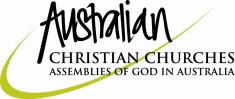 